ОТЧЕТо деятельности  территориальных общественных самоуправлений за 2014 годСреди различных форм участия населения в осуществлении местного самоуправления особое место занимает территориальное общественное самоуправление (далее – ТОС).ТОС в городе Иванове - это самоорганизация граждан по месту жительства на части территории города Иванова для самостоятельного и под свою ответственность осуществления собственных инициатив по вопросам местного значения.Система ТОС включает в себя: собрания, конференции граждан, органы ТОС по месту жительства, уличные и домовые комитеты.На 31.12.2014 в городе Иваново функционируют 57 ТОС и инициативных групп по созданию новых ТОС, работают 108 уличных и 77 домовых комитетов. В течение 2014 года утверждены границы 4 вновь создаваемых территориальных общественных самоуправлений «Новая Сластиха», «Волгоградский», «Санаторный», «Кавалерийский», внесены изменения в описание границ ТОС «Минеево».С  2013 года ТОС «Березниковский» зарегистрирован в организационно - правовой форме социально - ориентированной некоммерческой организации, председатель Совета ТОС - Оловянников В.Г. Основными целями муниципалитета во взаимодействии с ТОС являются: - создание условий для развития территориального общественного самоуправления в городе Иваново;- повышение эффективности взаимодействия между органами местного самоуправления и объединениями граждан по месту жительства.Средства бюджета города Иванова для осуществления деятельности органов ТОС ежегодно планируются и предусматриваются в соответствии с ведомственной структурой расходов бюджета города на очередной финансовый год, а также в рамках муниципальной программы «Совершенствование местного самоуправления города Иванова» (Далее - программа), утвержденной постановлением  Администрации города Иванова от 30.10.2013 № 2372 (с изменениями и дополнениями вступающими в силу 01.01.2015), аналитической подпрограммы «Территориальное общественное самоуправление», мероприятия на оказание организационной поддержки ТОС по проведению ими отдельных мероприятий.Финансовые средства, выделяемые на деятельность ТОС в рамках программы, расходуются в соответствии с нормами действующего законодательства, в том числе и положений Федерального закона от 5.04.2013 № 44-ФЗ «О контрактной системе в сфере закупок товаров, работ, услуг для обеспечения государственных и муниципальных нужд».Финансирование ТОС осуществляется на основании двухсторонних договоров, заключаемых администрацией города с каждым Советом ТОС ежегодно.Администрация города Иванова положительно оценивает роль органов территориального общественного самоуправления в жизни города, принимая на себя обязательство по финансовой поддержке органов ТОС. Ежегодно закладываются и индексируются средства бюджета, выделяемые на обеспечение мероприятий по деятельности органов территориального общественного  самоуправления.Выделение денежных средств на организацию деятельности территориального общественного самоуправления В 2014 году бюджетом города было предусмотрено 3100, 00 тыс. рублей на организацию деятельности территориальных общественных самоуправлений города.Значимой мерой по поддержке и развитию ТОС является выделение грантов Главы города Иванова для территориальных общественных самоуправлений в городе Иванове, осуществляющих социально значимую работу по месту жительства. Сумма грантов в 2014 году составила 1117,0 тыс. руб., в 2013 году - 1062,0 тыс. руб.В 2014 году победителями конкурса признаны: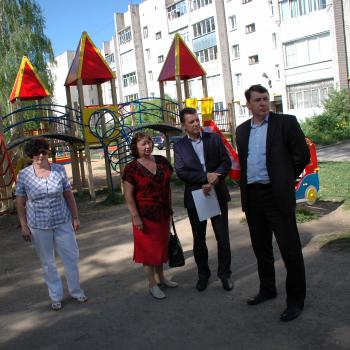 - ТОС «Перспективный»  в номинации «Семья. Дети. Будущее» - 217,00 тыс. рублей;- ТОС «Юношеский» в номинации «Пропаганда здорового образа жизни, развитие физкультуры и спорта» - 300,00 тыс. рублей;- ТОС «Березниковский» в номинации «За работу по благоустройству и озеленению территории микрорайона» - 600,00 тыс. рублей.За счет средств гранта в ТОС «Юношеский» установлены дополнительные элементы детской спортивной площадки, выполнено благоустройство прилегающей территории. В ТОС «Березниковский» выполнены работы по благоустройству улиц Володиной и Силикатной, кронированы деревья, разбиты клумбы.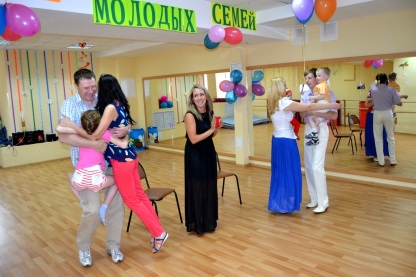 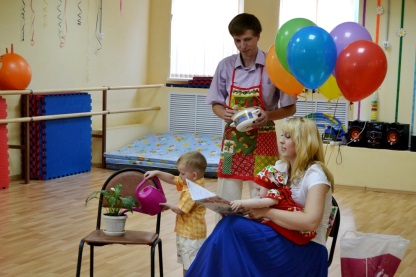 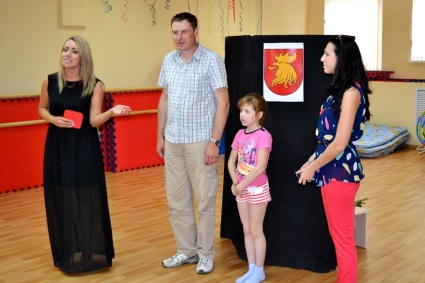  В рамках реализации средств гранта с целью повышения статуса социально благополучной семьи в ТОС «Перспективный» в июле месяце 2014 года прошел Фестиваль молодых семей. На первом этапе участники представляли визитную карточку в художественной или театрализованной форме на тему «Живу в своей семье, как в сказке», подготовили коллективную творческую работу на тему «Герб моей семьи». Второй этап прошел в виде спортивного праздника «Папа, мама, я – спортивная семья». Заключительный этап фестиваля – показательные выступления «Минута славы», где все семьи или их отдельные представители продемонстрировали свои таланты в вокальном, танцевальном, театральном жанрах.В областном конкурсе на лучшего руководителя ТОС городских округов Ивановской области, учрежденным Советом муниципальных образований Ивановской области, в  2014 году принимали участие 8 ТОСов города Иванова. По итогам конкурса победителем стала Дубатолова Л.С., председатель Совета ТОС «Дом № 5 микрорайона ДСК».Благотворительный фонд «Социальные инновации» «Активное поколение, Ивановская область, 2014» для некоммерческих и общественных организаций, государственных и муниципальных учреждений и инициативных групп граждан Ивановской области проводил конкурс при финансовой поддержке Благотворительного фонда Елены и Геннадия Тимченко.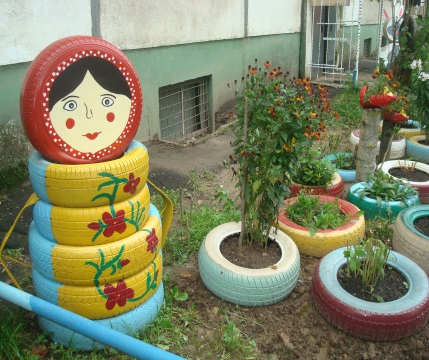  Победителями признаны: -в номинации «Развитие инициатив старшего поколения по месту жительства» - ТОС «Дружный»;- в номинации «Наш город - наш дом» - ТОС «Сортировочный»;- в номинации «Территория добра» - ТОС «Дом №5 микрорайон ДСК».Председатели Советов ТОС участвуют в работе Общественного Совета города Иванова. Казначеева С.В., председатель Совета ТОС «Меланжист», является членом Общественного Совета третьего созыва. Для своевременного и регулярного информирования Советов ТОС о деятельности Ивановской городской Думы и Администрации города Иванова всем руководителям органов ТОС ежегодно оформляется подписка на газету «Рабочий край».От конструктивного взаимодействия органов ТОС с депутатами Ивановской областной и городской Думы во многом зависит решение вопросов и проблем территорий, на которых действуют ТОСы. В 2014 году в рамках исполнения наказов депутатам Ивановской городской Думы на территории ТОС выполнены работы на сумму 5720,34 тыс. руб., а именно: обустройство, дооборудование и ремонт детских и спортивных площадок в ТОСах «Дом № 5 микрорайона ДСК»,  «Южный», «Северный», «Дальний», «Меланжист», «Соснево», «Горино», «Юношеский», «Глинищево», «Нагорное», «Дружный», «Нежданово» на сумму  4527,20 тыс. руб.;ремонт подъездов в многоквартирных домах в ТОСах «Сортировочный», «Юношеский», «Березниковский», на сумму 433,14 тыс. руб.;установка площадок под евроконтейнеры в многоквартирных домах в ТОС  «Юношеский»  на сумму 100,00 тыс. руб.;ремонт дорожного покрытия в ТОСах «Глинищево», «Березниковский на сумму          300,0 тыс. руб.;демонтаж шахтно-питьевого колодца в ТОС «Глинищево» 60 тыс. руб.;разработка ПСД и капитальный ремонт уличного освещения в ТОСах «Ефремковский», «Матросовский» на сумму 500,00 тыс. руб.Ежегодный план по благоустройству города формируется с учетом предложений председателей Советов ТОС.В 2014 году на территории ТОС проводились работы по сносу аварийных деревьев, кронированию деревьев, вывозу навалов ветвей, вырезки поросли вдоль дорог и подъездных путей, выкашиванию газонов в плановом порядке, согласно поданным заявкам ТОС.  В каждом ТОСе в частном секторе благоустроено не менее двух улиц.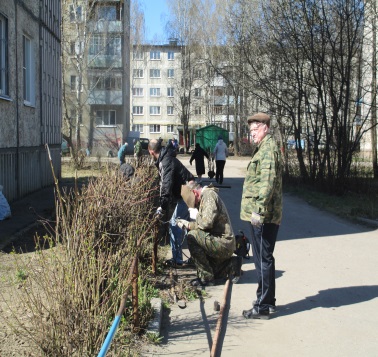 ТОС активно задействованы в процессе уборки улиц города. В течение 2014 года в ТОСах города Иванова было организовано 2 сезонных месячника по улучшению благоустройства и санитарного состояния города. Всего Советами ТОС в отчетном периоде  проведено более 166 субботников (2013 г.- 150 субботников). Администрация города Иванова обеспечивает уборочным инвентарем жителей, а после окончания субботников оперативно организует вывоз мусора с территории.Председатели Советов ТОС регулярно проводят работу с жителями по заключению договоров на вывоз мусора в частном секторе, в том числе проводят разъяснительную работу с жителями, распространяют памятки, подготовленные МУП САЖХ. Активистами ТОС проводятся рейды по проверке санитарного состояния улиц частного сектора.В летний период 2014 года в ТОСах «ТЭЦ-3», «Трудовой», «Северный», «Нежданово», «Перспективный», «Матросовский» были организованы летние трудовые отряды школьников, которые благоустраивали территории своих микрорайонов. 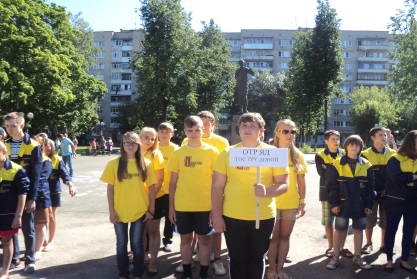 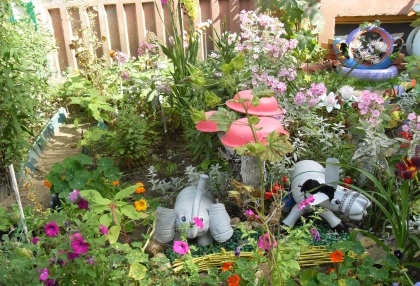 Ежегодно ТОСы принимают участие в  конкурсе «Иваново в цвету». Конкурс стал традиционным, проводится более 13 лет, число участников с каждым годом увеличивается. В 2014году в конкурсе приняли участие 15 Советов ТОС и 5 индивидуальных участников.  В категории «Некоммерческие организации» дипломом II степени  награжден ТОС «Дружный», дипломами III степени – ТОСы «Трудовой» и «Балино». Благодарностью и подарками награждены ТОСы «Юношеский», «Матросовский», «Нарвские», «Лесное», «Владимирская горка», «Чкаловский», «Митрофаново», «Нагорное», Некрасовский», «Горино», «Березниковский», инициативная группа по созданию ТОС «Кавалерийский», индивидуальные участники из ТОСов «Нарвские», «Березниковский», «Горино», «Балино». 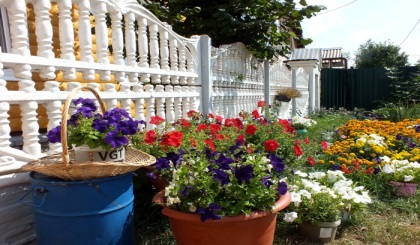 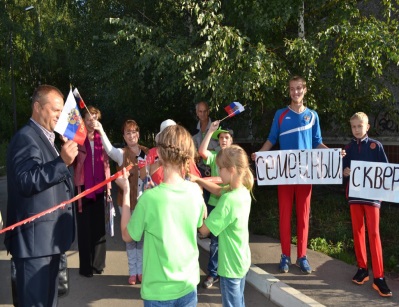 В ТОСе «Дом №5 микрорайона ДСК» появился сквер «Семейный».В целях улучшения социально-бытового обслуживания населения города управление потребительского рынка  и услуг администрации города совместно с председателями Советов ТОС ежегодно проводит комплексное обследование микрорайонов города для изучения ситуации  и выработки конкретных  рекомендаций. При активном участии председателей Советов ТОСов  «Чкаловский», «Некрасовский», «Березниковский» дополнительно организованы и изменены пути следования маршрутов маршрутных такси. Советы ТОС города активно взаимодействовали с МБУ Центр физкультурно - спортивной работы по месту жительства «Восток» комитета по физической культуре и спорту Администрации города Иванова. В течение года проходили спортивные мероприятия, соревнования по мини-футболу, матчи Лиги дворовых чемпионов по хоккею, спортивные праздники, посвященные «Дню физкультурника», «Дворовые Олимпиады», спартакиады среди ТОС города Иванова.  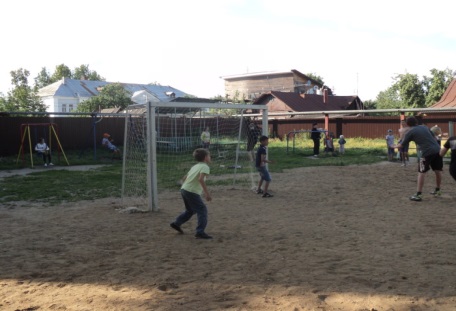 В зимний период активно велись работы по содержанию и формированию ледового покрытия в ТОСах «Горино», «Лесное», «Северный», «Нагорное», «Дальний», «Некрасовский»,  в том числе силами жителей ТОС.В 2014 году отделом по организации работы ТОС управления организационной работы совместно с депутатами областной и городской Думы, руководителями и сотрудниками структурных подразделений Администрации города Иванова, подведомственных структур осуществлялись выезды в ТОСы города Иванова, с целью ознакомления с территорией ТОС, устранения имеющихся проблем на месте, проведения встреч и разъяснительной работы с жителями и активом ТОС. Все ТОСы зарегистрированы в социальных сетях, ведут активную переписку, не только  с отделом по организации работы ТОС, но и со структурными подразделениями Администрации города Иванова. В 2014 году в Администрации города Иванова проведено 30 совещаний                (включая рабочие встречи, круглые столы, совещания-семинары) с председателями Советов ТОС по различным вопросам жизнедеятельности города.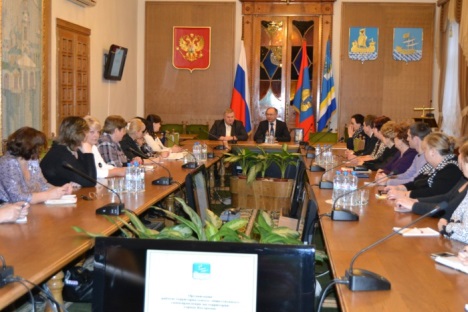 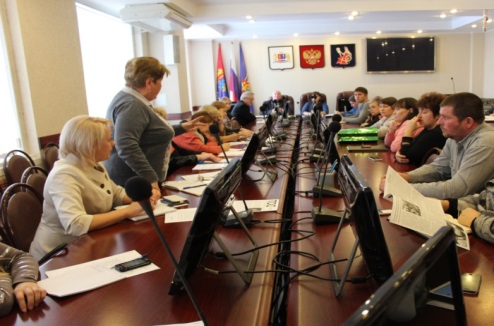       В совещаниях принимали активное участие депутаты областной и городской Думы, руководители и представители структурных подразделений Администрации города Иванова, подведомственных структур, представители УМВД России по городу Иваново, ОНД ГУ МЧС России по Ивановской области, представители управляющих компаний, руководители общественных и политических организаций. В феврале 2014 года в городе Костроме состоялось рабочее совещание председателей Советов ТОС городов Костромы и Иванова с участием Главы города Иванова Вячеслава Сверчкова и Главы города Костромы Юрия Журина.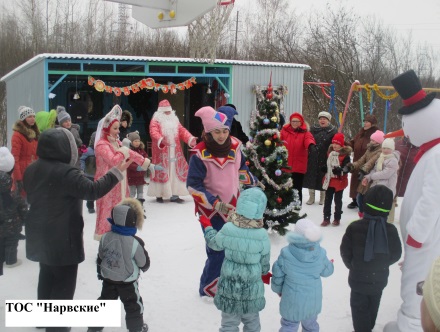        В 2014 году при поддержке Администрации города Иванова в микрорайонах города проводились культурно - массовые мероприятия с участием жителей микрорайонов, посвященные празднованию Нового Года и Рождества, Масленицы, Дня города Иванова, Дня знаний, Дня пожилых людей и др.        В 2014 году на проведение праздничных Новогодних и Рождественских мероприятий были выделены денежные средства в размере 960,00 тыс. руб. Проведено 33 мероприятия, в которых приняли участие более 3000 человек. За счет средств администрации города устанавливалась 31 новогодняя ёлка. ТОС уделяют большое внимание воспитанию подрастающего поколения, культурно-досуговым мероприятиям, развивают таланты взрослых и молодежи. Для детей и взрослых в каждом ТОСе были организованы культурно-развлекательные программы с конкурсами и викторинами, с вручением призов и подарков. Администрацией города Иванова было приобретено 3000 сладких подарков для вручения детям на новогодних праздниках.Советы ТОС вовлекают население в кружки и клубы, содействует в организации и изготовлении декораций, костюмов, реквизита для народных игр и забав, пропагандируют здоровый образ жизни.      ТОСы принимали участие в конкурсе на лучшее украшение новогодней елки, организованном администрацией города. В номинации «Лучшая елка ТОС» победителем признан ТОС «Мебельщик», председатель Совета ТОС – Чуненкова Галина Федоровна.            Благодарностью Администрации города Иванова отмечены ТОСы «Южный», председатель Совета ТОС – Трухина Валентина Ивановна, «Спортивный», председатель Совета ТОС – Лебедева Юлия Леонидовна.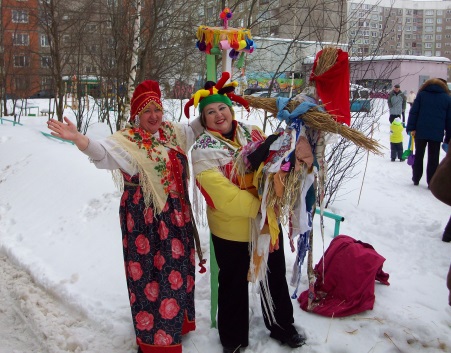 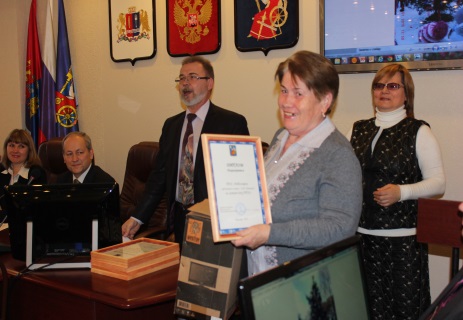       В 31-ом ТОСе нашего города в 2014 году организовано празднование Масленицы. В рамках культурно-массовых мероприятий проведен конкурс «Сударыня Масленица – 2014». Впервые конкурс стартовал в 2012 году. Тогда в нём приняли участие всего 18 Советов ТОС, в 2014 году представили свои творческие работы 29 ТОСов. Конкурс изначально предусматривал три номинации: «Традиционная масленичная кукла», «Современная масленичная кукла», «За оригинальность». В связи с тем, что жители микрорайонов проявили большую активность в проведении праздничных мероприятий, было принято решение об увеличении количества номинаций конкурса и учреждении отдельных призов от депутатов Ивановской областной Думы, Ивановской городской Думы и Администрации города Иванова. Победителями конкурса «Сударыня Масленица-2014» стали:- в номинации «Традиционная масленичная кукла» - ТОС «Минеево», председатель - Андреев Михаил Евгеньевич, - в номинации «Современная масленичная кукла» - ТОС «Курьяново», председатель - Осипов Юрий Сергеевич, -«За оригинальность» - ТОСы «Глинищево», председатель - Шиндякина Наталья Владимировна, «Дружный», председатель - Кузьмичева Альфия Савиевна.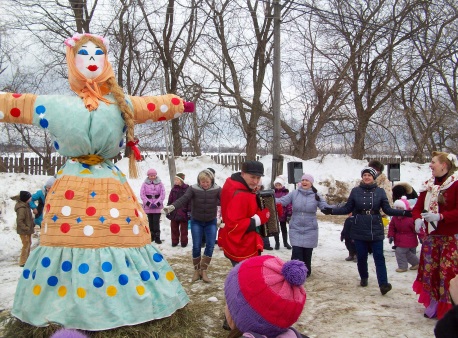 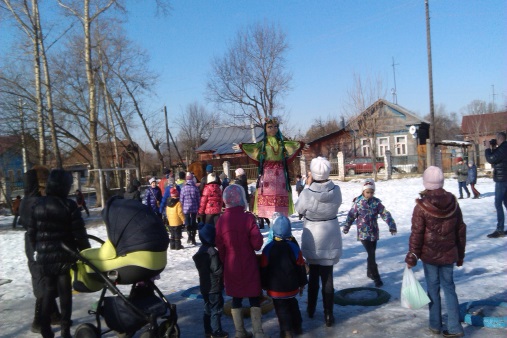 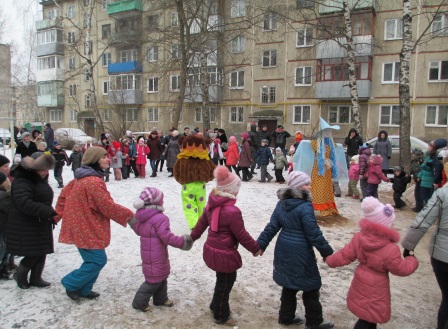 Победители награждены дипломами и подарками, всем участникам вручены благодарности.  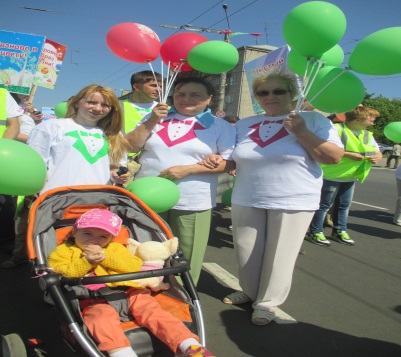 Ежегодно ТОСы принимают активное участие в городских праздниках.День города отмечают в каждом ТОСе. В разных уголках областного центра ТОСы праздновали день города для  жителей микрорайонов.В 2014 году ярко прошел праздник «До свидания лето»  в ТОСе «Курьяново,  «День знаний» в ТОС «Матросовский», «Спортивный», «ТЭЦ-3», «Меланжист», «Дружный», «Юношеский», «Лесное» и др.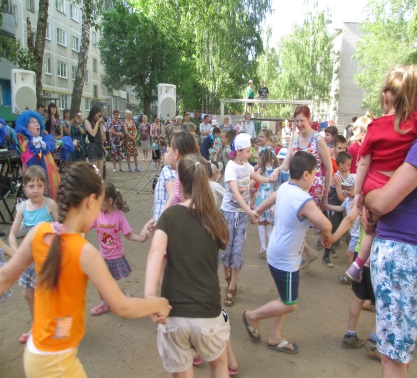 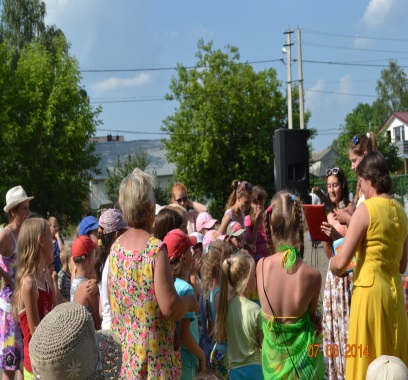 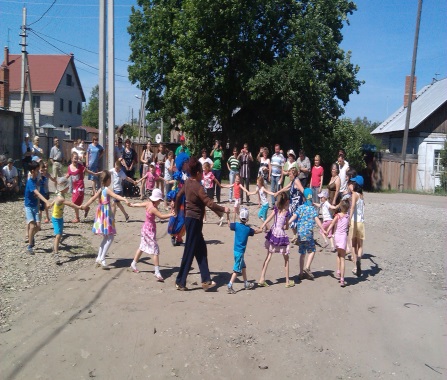 Праздник День пожилого человека или как называют его в ТОС «Мебельщик»  «Золотая осень жизни» проходил во всех ТОСах города.Приглашались на встречу ветеранов войны и труда, тружеников тыла и жителей ТОС пенсионного возраста. Присутствующие делились воспоминаниями о трудовых подвигах, исполняли песни прошлых лет и  конечно, на память об этой встрече все получили призы и подарки. На территории ТОС «Трудовой», «ТЭЦ-3», «Сортировочный», «Мебельщик» функционируют ветеранские первичные организации.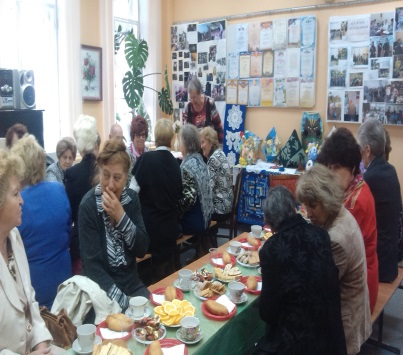 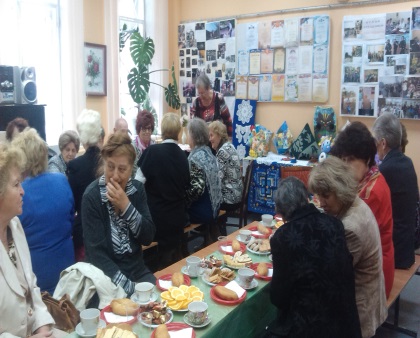 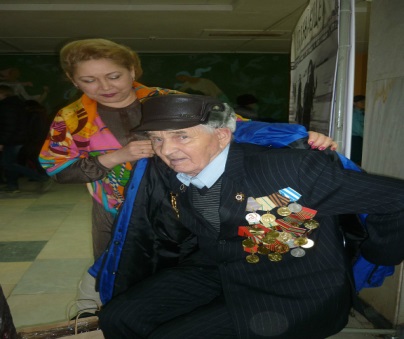 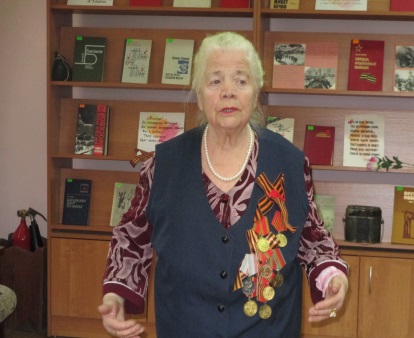  В рамках празднования Дня Матери для жительниц ТОС «Дружный» и «Лесное»  в 2014 году прошел спортивный праздник под девизом «Нам года не беда, коль душа молода». Показывали открытый урок по эстетической гимнастике, выступления спортивных коллективов МБУ «Восток» - «Виола», «Ивушка» и «Элегия». В ТОСе «Юношеский» проходил концерт, подготовленный юными артистами детско-юношеского центра №1. Дети подарили мамам и бабушкам не только добрые слова и улыбки, но и специально поставленные концертные номера.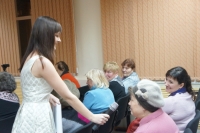 Активно сотрудничают ТОСы с библиотеками, ДЮЦ, школами и клубами по месту жительства. Там проходят встречи, семинары, праздничные мероприятия и выставки жителей ТОС. 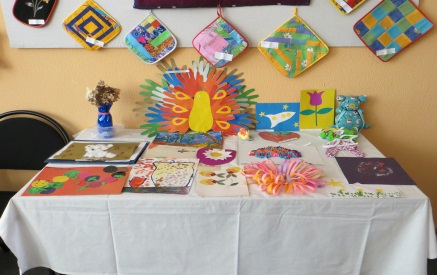 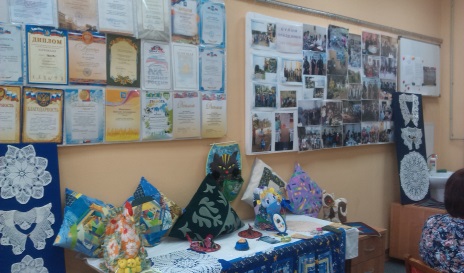 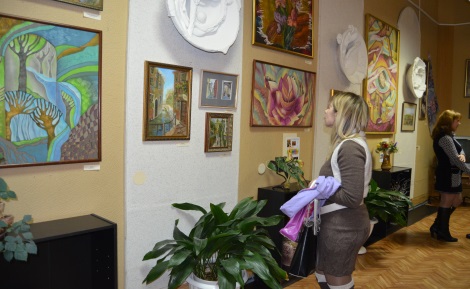 2014 году в библиотеке им. Якова Гарелина ТОС «Трудовой»  выставляли  изделия народного творчества, изготовленных жителями ТОС «Трудовой». 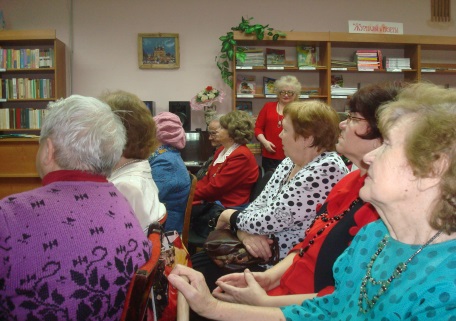 ТОС «Сортировочный», «Дружный», «ТЭЦ-3», «Мебельщик» на базе филиала библиотеки проводили ряд мероприятий: «Встречаем Рождество», «Татьянин день, день студентов», викторины для школьников, к 23 Февраля, к 8 марта, выставка поделок и др. 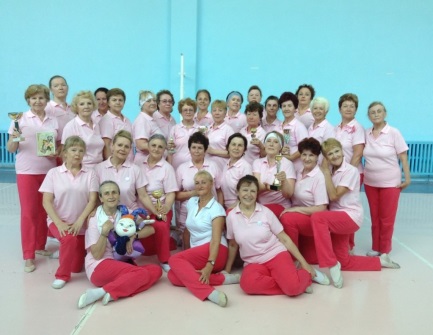 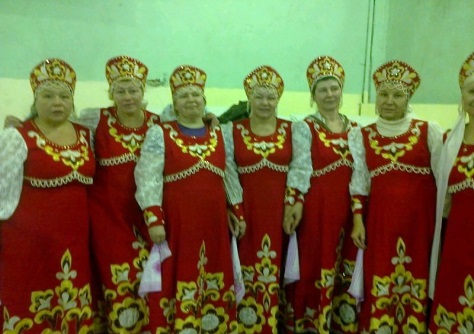 ТОС «Лесное» на базе молодежного клуба проходили занятия группы лечебной гимнастики, секции эстетической гимнастики для женщин совместно с клубом «Восток».ТОС «Юношеский» в тесном взаимодействии с ДЮЦ №1 провели большое количество мероприятий на территории, в том числе концерты с участием детских коллективов. Каждую субботу на территории ДЮЦ № 1 для детей и взрослых ТОС «Юношеский» и детей, обучающихся в ДЮЦ, проводились мероприятия в рамках программы «Выходи                   во двор поиграем». 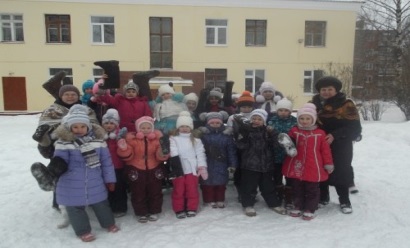 «День «Семьи, любви и верности» стал хорошей традицией в ТОСах «Митрофаново», «Дружный», «Лесное», «Дом № 5 Микрорайона ДСК», «Владимирская горка», «Трудовой». 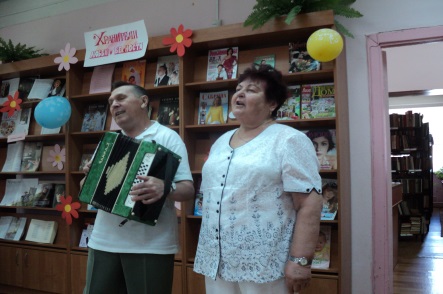 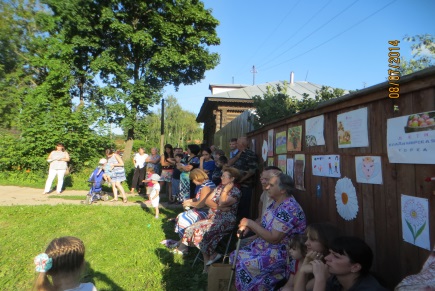 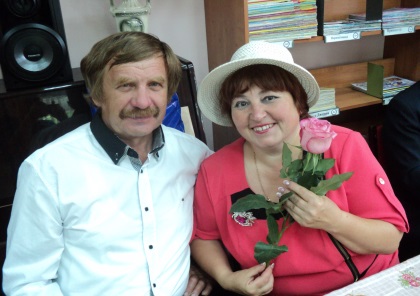 В библиотеке-филиале № 26 города Иванова в 2014 году состоялось праздничное мероприятие, посвященное Дню семьи, любви и верности. Организатором праздника выступил ТОС «Дружный». В мероприятии приняли участие  15 семейных пар из ТОСов «Дружный», «Сортировочный», «Митрофаново», «Лесное», «ДСК», «Трудовой», «Чкаловский». Семьи делились секретами долголетия семейной жизни. В рамках мероприятия актив ТОС подготовил праздничную программу с чаепитием и вручением призов, для взрослых и детей игры и конкурсы, викторины и спортивные мероприятия, исполнялись песни и стихи о любви. 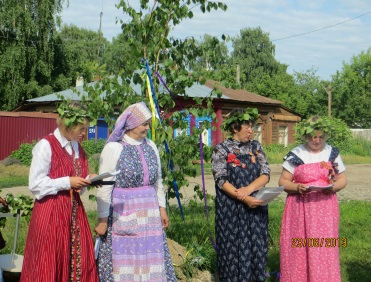 ТОС проводили народные праздники, с целью расширения представления детей о традициях и духовном возрождении России. Такие как, «Святки, колядки», «Пасха – Светлое Христово Воскресенье» и др.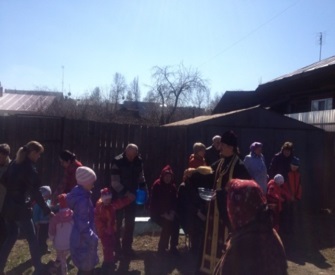 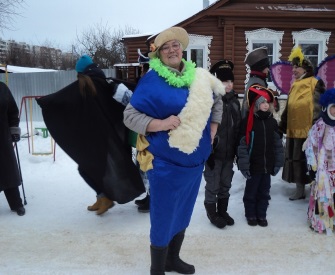 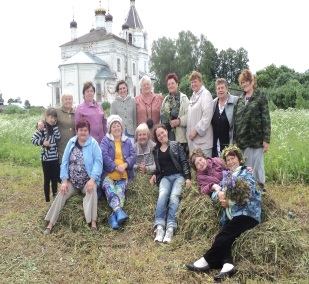 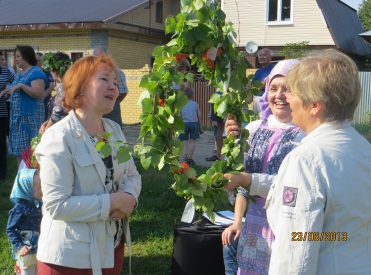 Советы ТОС занимались организаторской, подготовительной и культурно-массовой работой по организации мероприятий военно - патриотической направленности с молодым поколением (день Победы ). На базе Центра детского технического творчества «Новация» проходили встречи молодежи с людьми старшего поколения, которые в свою очередь рассказывали о пережитой ими войне и о своем военном детстве. Аналогичную работу проводили на своих территориях и другие ТОСы.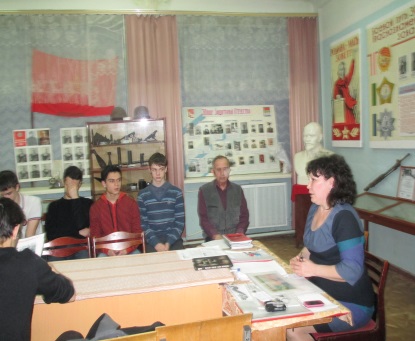 К Дню Победы в ТОС «Дружный» проходила акция «Мы Вас помним», проводились уроки мужества и славы для молодежи. В канун праздника жителю ТОС участнику ВОВ, исполнилось 90 лет. Он стал первым героем будущего документального фильма «Живая книга памяти», который актив ТОС представят в 2015году, в рамках празднования 70-летия Победы над фашисткой Германией и будет передан музею библиотеки.С 2012 года в ТОС «Трудовой» функционирует отряд юных помощников полицейских. В тесном контакте с сотрудниками полиции общественной безопасности ребята знакомятся с работой правоохранительных органов.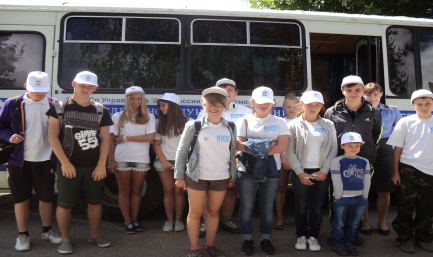  Отряд, возглавляемый председателем Совета ТОС, участвует в рейдах, ездит на экскурсии в силовые структурные подразделения (ОМОН), знакомится с работой экспертов и криминалистов. Эффективное функционирование системы территориального общественного самоуправления призвано улучшить условия жизни населения города Иванова.Органы решают вопросы, связанные с использованием земель, экологией, созданием спортивных и детских клубов по месту жительства, ветеранских организаций ТОС. Жители ТОС приглашаются на публичные слушания, их мнение учитывается при формировании плана застройки города.У актива Совета ТОС есть очень интересные предложения, совместная реализация которых снимает социальное напряжение на территории, формирует доверие к органам власти.Сегодня ТОСы играют самую заметную роль в жизни Территории. Оглядываясь на прошлые годы, мы ясно видим, как изменились ТОСы, как изменилось отношение к ним людей, больше появилось доверия.Благодаря ТОС развиваются и укрепляются важнейшие элементы гражданского общества, повышается активность населения, упрощаются и активизируются избирательные и другие процессы, выявляются и используются внутренние резервы территории.